«Урок цифры» по квантовым технологиямВсероссийский образовательный проект «Урок цифры» — просветительский проект, который проводится в целях ранней профориентации школьников в области информационных технологий по инициативе АНО «Цифровая экономика», Министерства просвещения РФ, Министерства цифрового развития, связи и массовых коммуникаций России в партнерстве с компаниями — лидерами цифровой трансформации.Ежегодно в апреле реализуется «Урок цифры» по квантовой тематике под эгидой Госкорпорации «Росатом» при поддержке Российского квантового центра.В 2023 году Урок проходил с 5 апреля по 30 апреля и стал одним из самых популярных на цифровой платформе проектов за все время ее существования, собрав аудиторию в более чем 3290 тыс. детей.На старте в Москве с подключением российских регионов прошел федеральный Урок; далее очные «Уроки цифры», в том числе с участием ведущих ученых Российского квантового центра и Росатома, проходили в школах всех субъектов Российской Федерации.Впервые за всю историю проекта открытый «Урок цифры» прошел за рубежом — в столице Республики Беларусь г. Минске.Тема Урока-2023 — «Город будущего: как квантовые технологии меняют нашу жизнь»: ведущие российские специалисты на примере повседневных событий показали связь фундаментальной науки с качеством жизни людей и представили конкретные примеры применения квантовых вычислений, коммуникаций и сенсоров.Наряду с демонстрацией учебного фильма о квантовых технологиях, для школьников были организованы практические занятия на игровых тренажерах, где ребята решали серию заданий по работе с квантовыми симуляторами, а также по использованию квантовых сенсоров для адресной доставки лекарств и передаче квантового криптографического ключа. Уникальным модулем урока стала экскурсия в российские научные лаборатории мирового уровня, где сегодня рождаются отечественные квантовые технологии.Особое внимание было уделено карьерному треку в естественно-научной и инженерно-технической сферах: учащимся рассказали о новых специальностях в области квантовых технологий, ключевых вузах и возможностях подготовки. Специалисты Росатома разработали методические рекомендации, интерактивные тренажеры и мультимедийный контент урока.Поддержка федерального «Урока цифры» является важным элементом усилий Росатома по созданию в сотрудничестве с ведущими российскими университетами и научными центрами системы квантового образования, которая призвана охватить образовательные институты от школьного до вузовского этапов. Целью данной работы является формирование кадрового резерва исследователей и инженеров для обеспечения технологической независимости страны в квантовой сфере.Госкорпорация «Росатом» системно реализует научно-образовательные и просветительские проекты в области квантовых технологий. Ежегодно участвует во всероссийском «Уроке цифры» по квантовой тематике, организует работу научных школ по квантовой физике («Из XIX в XXI век. Парадоксы классический физики и их последствия», онлайн-школа «КванТинс»), научные конкурсы («Большие вызовы») и стажировки (с организацией-партнером Российским квантовым центром). В сфере высшего образования взаимодействует с университетами по развитию программ подготовки специалистов по квантовым направлениям. Является инициатором интеграции квантовых компетенций в конкурсы профессионального мастерства AtomSkills, DigitalSkills, «Хайтек» и другие. В целях развития научно-образовательных проектов по квантовой тематике сотрудничает с научно-исследовательскими центрами, а также консорциумом ведущих российских организаций в сфере разработки квантовых технологий «Национальная квантовая лаборатория».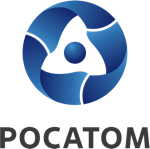 Медиацентр атомнойпромышленности
atommedia.onlineСправочный материал12.02.24